Najbrži junior - Ivan Kukolja (3thk) 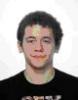 Učenik 3thk razreda, član plivačkog kluba Olimp Mihanović, Ivan Kukolja osvojio je 3 zlatne i 1 srebrnu medalju na Prvenstvu Hrvatske održanom od 24. do 27.03. 2011. u Splitu.Junior Ivan Kukolja postao je novi državni prvak u općoj, mlađe seniorskoj i juniorskoj konkurenciji plivača, u disciplini 1500 slobodno, s isplivanim rezultatom 16.05,44., a u disciplini 400 slobodno osvojio 2. mjesto u juniorskoj konkurenciji.Ovaj  tjedan (od 8. do 10.04.) Ivan putuje u Kruševac na Susrete mladih reprezentacija Hrvatske, Slovenije i Srbije, gdje će nastupiti u disciplinama 400 i 1500 slobodno. 